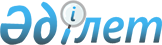 Об объявлении чрезвычайной ситуации природного и техногенного характера объектового масштабаРешение акима города Усть-Каменогорска Восточно-Казахстанской области от 26 декабря 2023 года № 2
      В соответствии с подпунктом 13) пункта 1 статьи 33 Закона Республики Казахстан "О местном государственном управлении и самоуправлении в Республике Казахстан", статьей 48, подпунктом 2) пункта 2 статьи 50 Закона Республики Казахстан "О гражданской защите", приказом исполняющего обязанности Министра по чрезвычайным ситуациям Республики Казахстан от 10 мая 2023 года № 240 "Об установлении классификации чрезвычайных ситуаций природного и техногенного характера" и на основании протокола очередного заседания городской комиссии по предупреждению и ликвидации чрезвычайных ситуаций от 15 декабря 2023 года №5, РЕШИЛ:
      1. В связи с разрушением конструкции моста через реку Ульба в районе акционерного общества "Ульбинский металлургический завод" в городе Усть-Каменогорске с возможной угрозой возникновения аварийной ситуации, которая может повлечь за собой человеческие жертвы, объявить на объекте чрезвычайную ситуацию природного и техногенного характера объектового масштаба.
      2. Государственным учреждениям "Отдел жилищно-коммунального хозяйства, пассажирского транспорта и автомобильных дорог города Усть-Каменогорска", "Отдел финансов города Усть-Каменогорска", "Управление по чрезвычайным ситуациям города Усть-Каменогорска" (по согласованию) принять необходимые меры по ликвидации последствий чрезвычайной ситуации, предусмотренные законодательством Республики Казахстан.
      3. Руководителем ликвидации чрезвычайной ситуации природного характера назначить заместителя акима Танекенова К.А. и поручить провести соответствующие мероприятия, вытекающие из данного решения.
      4. Контроль за исполнением настоящего решения оставляю за собой.
      5. Настоящее решение вводится в действие со дня его первого официального опубликования.
					© 2012. РГП на ПХВ «Институт законодательства и правовой информации Республики Казахстан» Министерства юстиции Республики Казахстан
				
      Аким города Усть-Каменогорска 

Ж. Омар
